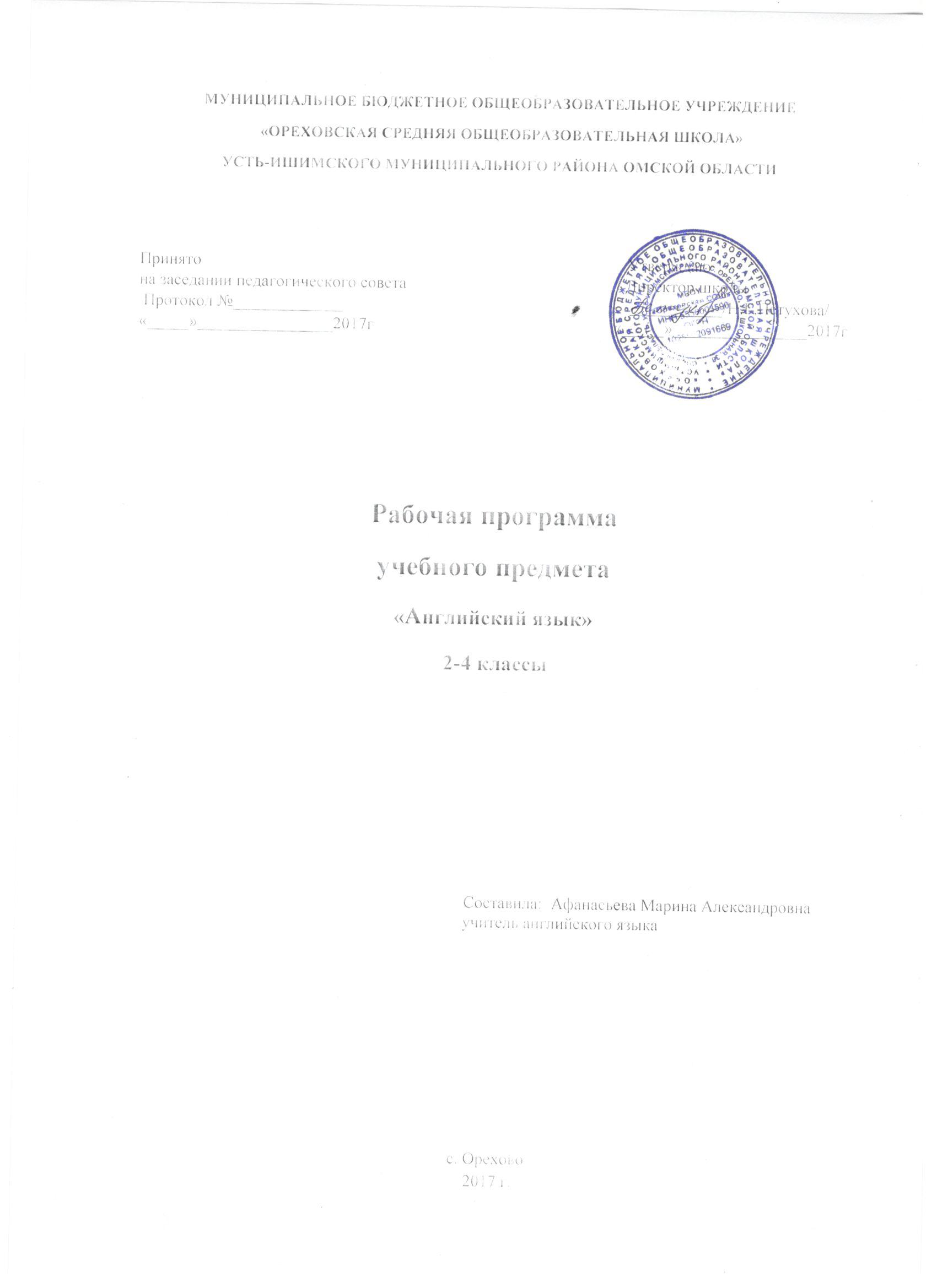 Планируемые результаты освоения учебного предмета, курса2 классЛичностные результатыВ результате изучения английского языка в начальной школе у учащихся будут сформированы первоначальные представления о роли и значимости английского языка в жизни современного человека и его важности для современного поликультурного мира. Школьники приобретают начальный опыт использования иностранного языка как средства межкультурного общения, как нового инструмента познания мира и культуры других народов, осознают личностный смысл овладения иностранным языком. Содержание учебно-методических комплексов “RainbowEnglish” позволяет заложить основы коммуникативной культуры у младших школьников. Они учатся самостоятельно ставить и решать личностно-значимые коммуникативные задачи, при этом адекватно используя имеющиеся речевые и неречевые средства, соблюдая речевой этикет. Содержание обучения представлено в учебно-методических комплексах занимательно и наглядно, с учетом возрастных особенностей младших школьников. Работа по УМК данной серии будет способствовать дальнейшему формированию у учащихся интереса к английскому языку, к истории и культуре страны изучаемого языка. Это будет способствовать развитию познавательных мотивов, поможет усилить желание изучать иностранный язык в будущем.Метапредметные результатыДеятельностный характер освоения содержания учебно-методических комплектов серии “RainbowEnglish” способствует достижению метапредметных результатов, то есть формированию универсальных учебных действий. Разделы учебников «Учимся самостоятельно» развивают умение учиться, приучают самостоятельно ставить учебные задачи, планировать свою деятельность, осуществлять рефлексию при сравнении планируемого и полученного результатов. Способы презентации нового языкового материала показывают учащимся, каким образом необходимо структурировать новые знания, анализировать объекты с целью выделения существенных признаков и синтезировать информацию, самостоятельно выстраивая целое на основе имеющихся компонентов. Однако наибольшее внимание в данных учебно-методических комплектах уделяется развитию коммуникативных универсальных учебных действий, а именно: формированию умения с достаточной полнотой и точностью выражать свои мысли в соответствии с задачами и условиями коммуникации, овладению монологической и диалогической формами речи, инициативному сотрудничеству речевых партнеров при сборе и обсуждении информации, управлению своим речевым поведением.Предметные результатыОсновными предметными результатами освоения предлагаемой рабочей программы являются формирование иноязычных коммуникативных умений в говорении, чтении, письме и письменной речи и аудировании; приобретение учащимися знаний о фонетической, лексической, грамматической и орфографической сторонах речи и навыков оперирования данными знаниями; знакомство с общими сведениями о странах изучаемого языка. Ожидается, что выпускники начальной школы смогут демонстрировать следующие результаты в освоении иностранного языка.Речевая компетенцияГоворение     Выпускник научится:- участвовать в элементарных диалогах (этикетном, диалоге-расспросе, диалоге-побуждении), соблюдая нормы речевого этикета, принятые в англоязычных странах;- составлять небольшое описание предмета, картинки, персонажа;- рассказывать о себе, своей семье, друге;- кратко излагать содержание прочитанного текста.Аудирование     Выпускник научится:- понимать на слух речь учителя и одноклассников при непосредственном общении и вербально / невербально реагировать на услышанное;- понимать основное содержание небольших сообщений, рассказов, сказок в аудиозаписи, построенных в основном на знакомом языковом материале;- использовать зрительные опоры при восприятии на слух текстов, содержащих незнакомые слова.Чтение     Выпускник научится:- соотносить графический образ английского слова с его звуковым образом;- читать вслух небольшой текст, построенный на изученном языковом материале, соблюдая правила произношения и соответствующую интонацию;- читать про себя и понимать содержание небольшого текста, построенного в основном на изученном языковом материале;- находить в тексте необходимую информацию в процессе чтения.Письмо и письменная речь     Выпускник научится:- выписывать из теста слова, словосочетания и предложения;- в письменной форме кратко отвечать на вопросы к тексту;- писать поздравительную открытку (с опорой на образец);- писать по образцу краткое письмо зарубежному другу (с опорой на образец).Языковая компетенцияГрафика, каллиграфия, орфография    Выпускник начальной школы научится:- воспроизводить графически и каллиграфически корректно все буквы английского алфавита (полупечатное написание букв, буквосочетаний, слов); устанавливать звуко-буквенные соответствия;- пользоваться английским алфавитом, знать последовательность букв в нём;- списывать текст;- отличать буквы от знаков транскрипции; вычленять значок апострофа;- сравнивать и анализировать буквосочетания английского языка;- группировать слова в соответствии с изученными правилами чтения;- оформлять орфографически наиболее употребительные слова (активный словарь).Фонетическая сторона речи     Выпускник научится:- различать на слух и адекватно произносить все звуки английского языка, соблюдая нормы произношения звуков (долгота и краткость гласных, отсутствие оглушения звонких согласных в конце слова, отсутствие смягчения согласных перед гласными);- находить в тексте слова с заданным звуком;- вычленять дифтонги;- соблюдать правильное ударение в изолированном слове, фразе, не ставить ударение на служебных словах (артиклях, предлогах, союзах);- соблюдать основные ритмико-интонационные особенности предложений (повествовательное, побудительное, общий и специальные вопросы);- членить предложения на смысловые группы и интонационно оформлять их;- различать коммуникативные типы предложений по интонации;- соотносить изучаемые слова с их транскрипционным изображением.Лексическая сторона речи     Выпускник научится:- узнавать в письменном и устном тексте, воспроизводить и употреблять в речи лексические единицы (приблизительно в объеме 500 единиц), обслуживающие ситуации общения в пределах тематики начальной школы, в соответствии с коммуникативной задачей;- использовать в речи простейшие устойчивые словосочетания, речевые клише, оценочную лексику в соответствии с коммуникативной задачей;- использовать в речи элементы речевого этикета, отражающие культуру страны изучаемого языка;- узнавать простые словообразовательные деривационные элементы (суффиксы: -er, -teen, -ty, -y, -ty, -th, -ful), префиксы -un;- узнавать сложные слова, определять значение незнакомых сложных слов по значению составляющих их основ (bedroom, appletreeetc.);- узнавать конверсивы, выводить их значение (chocolate — chocolatecake, water — towater);- опираться на языковую догадку в процессе чтения и аудирования.Грамматическая сторона речи     Выпускник научится:- использовать в речи основные коммуникативные типы предложений (повествовательное, побудительное, вопросительное), соблюдая правильный порядок слов;- оперировать вопросительными словами (who, what, when, where, why, how) в продуктивных видах речевой деятельности (говорении и письме);- оперировать в речи отрицательными предложениями;- формулировать простые (нераспространенные и распространенные) предложения, предложения с однородными членами, сложноподчиненные предложения;- оперировать в речи сказуемыми разного типа — а) простым глагольным (Hereads); б) составным именным (Heisapupil. He is ten.); составнымглагольным (I can swim. I like to swim.);- оперировать в речи безличными предложениями (Itisspring);- образовывать формы единственного и множественного числа существительных, включая случаи man — men, woman — women, mouse — mice, fish — fish, deer — deer, sheep — sheep, goose — geese;- использовать в речи притяжательный падеж имен существительных;- использовать прилагательные в положительной, сравнительной и превосходной степенях сравнения, включая и супплетивные формы (good — better — best; bad — worse — worst);- выражать коммуникативные намерения с использованием грамматических форм PresentSimple, FutureSimple, PastSimple (включая правильные и неправильные глаголы) — оборота tobegoingto, конструкции thereis/thereare, конструкции I’dliketo... модальных глаголов can и must;- использовать вспомогательные глаголы tobe и todo для построения необходимых вопросительных, отрицательных конструкций;- оперироватьвречинаречиямивремени (always, often, sometimes, never, usually, yesterday, tomorrow), степенииобразадействия (very, well, badly, much, little);- использовать наиболее употребительные предлоги для обозначения временных и пространственных соответствий (by, on, in, at, behind, infrontof, with, from, of, into);- использовать в речи личные, указательные, притяжательные и некоторые неопределенные местоимения.Социокультурная компетенция     Выпускники начальной школы знакомятся с названиями стран изучаемого языка, приобретают элементарные страноведческие знания о них, получают представление о реалиях и культуре носителей изучаемого языка. Также учащиеся овладевают элементарными нормами речевого этикета, распространенного в англоязычных странах, учатся опираться на эти нормы в различных ситуациях межличностного и межкультурного общения. Младшие школьники учатся представлять свою культуру посредством изучаемого иностранного языка.Компенсаторная компетенцияВыпускники начальной школы умеют опираться на зрительную наглядность, языковую и контекстуальную догадку при получении информации из письменного или звучащего текста, переспрашивают в случае непонимания собеседника, могут заменить слова средствами невербальной коммуникации (жестами, мимикой).Учебно-познавательная компетенцияРезультатами овладения учебно-познавательной компетенцией является формирование следующих специальных учебных умений:- пользоваться двуязычным словарем учебника (в том числе транскрипцией);- пользоваться справочными материалами, представленными в виде таблиц, схем и правил;- вести словарь для записи новых слов;- систематизировать слова по тематическому принципу;- находить расхождения и сходства между родным и изучаемым языком на уровне отдельных грамматических явлений (например, употребление артиклей, структура предложения и т. д.);- извлекать нужную информацию из текста на основе имеющейся коммуникативной задачи.     Личностные, метапредметные и предметные результаты в познавательной, ценностно-ориентационной, эстетической и трудовой сферах.В познавательной сфере:- умение действовать по образцу при выполнении упражнений и построении самостоятельных письменных и устных высказываний;- умение работать с текстом с опорой на приобретенные умения (например, прогнозировать содержание текста по заголовку, составлять план текста, выделять основную информацию).     В ценностно-ориентационной сфере:- представление о языке как средстве выражения чувств, эмоций, суждений, основе культуры мышления;- приобщение к национальным ценностям, ценностям мировой культуры, ценностям других народов.     В эстетической сфере:- овладение элементарными средствами выражения чувств, эмоций и отношений на иностранном языке;- развитие чувства прекрасного, ощущения красоты в процессе знакомства с плодами культуры родной страны и страны изучаемого языка.В трудовой сфере:- умение ставить цели и планировать свой учебный труд.     Представляя в обобщенном виде планируемые результаты обучения английскому языку по учебно-методическим комплексам серии “RainbowEnglish” для начальной школы, отметим, что согласно требованиям Примерной программы по иностранному языку для начального общего образования у обучающихся:- сформируется элементарная иноязычная коммуникативная компетенция и общее представление о строе изучаемого языка и его некоторых отличиях от родного языка;- расширится лингвистический кругозор;- будут заложены основы коммуникативной культуры;- сформируются положительная мотивация и устойчивый учебно-познавательный интерес к предмету «Иностранный язык»,- а также необходимые универсальные учебные действия и специальные учебные умения, что заложит основу успешной учебной деятельности по овладению иностранным языком на следующей ступени образования.3 классЛичностные результатыВ результате изучения английского языка в начальной школе у учащихся будут сформированы первоначальные представления о роли и значимости английского языка в жизни современного человека и его важности для современного поликультурного мира. Школьники приобретают начальный опыт использования иностранного языка как средства межкультурного общения, как нового инструмента познания мира и культуры других народов, осознают личностный смысл овладения иностранным языком. Содержание учебно-методических комплексов “RainbowEnglish” позволяет заложить основы коммуникативной культуры у младших школьников. Они учатся самостоятельно ставить и решать личностно-значимые коммуникативные задачи, при этом адекватно используя имеющиеся речевые и неречевые средства, соблюдая речевой этикет. Содержание обучения представлено в учебно-методических комплексах занимательно и наглядно, с учетом возрастных особенностей младших школьников. Работа по УМК данной серии будет способствовать дальнейшему формированию у учащихся интереса к английскому языку, к истории и культуре страны изучаемого языка. Это будет способствовать развитию познавательных мотивов, поможет усилить желание изучать иностранный язык в будущем.Метапредметные результатыДеятельностный характер освоения содержания учебно-методических комплектов серии “RainbowEnglish” способствует достижению метапредметных результатов, то есть формированию универсальных учебных действий. Разделы учебников «Учимся самостоятельно» развивают умение учиться, приучают самостоятельно ставить учебные задачи, планировать свою деятельность, осуществлять рефлексию при сравнении планируемого и полученного результатов. Способы презентации нового языкового материала показывают учащимся, каким образом необходимо структурировать новые знания, анализировать объекты с целью выделения существенных признаков и синтезировать информацию, самостоятельно выстраивая целое на основе имеющихся компонентов. Однако наибольшее внимание в данных учебно-методических комплектах уделяется развитию коммуникативных универсальных учебных действий, а именно: формированию умения с достаточной полнотой и точностью выражать свои мысли в соответствии с задачами и условиями коммуникации, овладению монологической и диалогической формами речи, инициативному сотрудничеству речевых партнеров при сборе и обсуждении информации, управлению своим речевым поведением.Предметные результатыОсновными предметными результатами освоения предлагаемой рабочей программы являются формирование иноязычных коммуникативных умений в говорении, чтении, письме и письменной речи и аудировании; приобретение учащимися знаний о фонетической, лексической, грамматической и орфографической сторонах речи и навыков оперирования данными знаниями; знакомство с общими сведениями о странах изучаемого языка. Ожидается, что выпускники начальной школы смогут демонстрировать следующие результаты в освоении иностранного языка. Речевая компетенция Говорение     Выпускник научится:- участвовать в элементарных диалогах (этикетном, диалоге-расспросе, диалоге-побуждении), соблюдая нормы речевого этикета, принятые в англоязычных странах;- составлять небольшое описание предмета, картинки, персонажа;- рассказывать о себе, своей семье, друге;- кратко излагать содержание прочитанного текста.Аудирование     Выпускник научится:- понимать на слух речь учителя и одноклассников при непосредственном общении и вербально / невербально реагировать на услышанное;- понимать основное содержание небольших сообщений, рассказов, сказок в аудиозаписи, построенных в основном на знакомом языковом материале;- использовать зрительные опоры при восприятии на слух текстов, содержащих незнакомые слова.Чтение     Выпускник научится:- соотносить графический образ английского слова с его звуковым образом;- читать вслух небольшой текст, построенный на изученном языковом материале, соблюдая правила произношения и соответствующую интонацию;- читать про себя и понимать содержание небольшого текста, построенного в основном на изученном языковом материале;- находить в тексте необходимую информацию в процессе чтения.Письмо и письменная речь     Выпускник научится:- выписывать из теста слова, словосочетания и предложения;- в письменной форме кратко отвечать на вопросы к тексту;- писать поздравительную открытку (с опорой на образец);- писать по образцу краткое письмо зарубежному другу (с опорой на образец).Языковая компетенцияГрафика, каллиграфия, орфография    Выпускник начальной школы научится:- воспроизводить графически и каллиграфически корректно все буквы английского алфавита (полупечатное написание букв, буквосочетаний, слов); устанавливать звуко-буквенные соответствия;- пользоваться английским алфавитом, знать последовательность букв в нём;- списывать текст;- отличать буквы от знаков транскрипции; вычленять значок апострофа;- сравнивать и анализировать буквосочетания английского языка;- группировать слова в соответствии с изученными правилами чтения;- оформлять орфографически наиболее употребительные слова (активный словарь).Фонетическая сторона речи     Выпускник научится:- различать на слух и адекватно произносить все звуки английского языка, соблюдая нормы произношения звуков (долгота и краткость гласных, отсутствие оглушения звонких согласных в конце слова, отсутствие смягчения согласных перед гласными);- находить в тексте слова с заданным звуком;- вычленять дифтонги;- соблюдать правильное ударение в изолированном слове, фразе, не ставить ударение на служебных словах (артиклях, предлогах, союзах);- соблюдать основные ритмико-интонационные особенности предложений (повествовательное, побудительное, общий и специальные вопросы);- членить предложения на смысловые группы и интонационно оформлять их;- различать коммуникативные типы предложений по интонации;- соотносить изучаемые слова с их транскрипционным изображением.Лексическая сторона речи     Выпускник научится:- узнавать в письменном и устном тексте, воспроизводить и употреблять в речи лексические единицы (приблизительно в объеме 500 единиц), обслуживающие ситуации общения в пределах тематики начальной школы, в соответствии с коммуникативной задачей;- использовать в речи простейшие устойчивые словосочетания, речевые клише, оценочную лексику в соответствии с коммуникативной задачей;- использовать в речи элементы речевого этикета, отражающие культуру страны изучаемого языка;- узнавать простые словообразовательные деривационные элементы (суффиксы: -er, -teen, -ty, -y, -ty, -th, -ful), префиксы -un;- узнавать сложные слова, определять значение незнакомых сложных слов по значению составляющих их основ (bedroom, appletreeetc.);- узнавать конверсивы, выводить их значение (chocolate — chocolatecake, water — towater);- опираться на языковую догадку в процессе чтения и аудирования.Грамматическая сторона речи     Выпускник научится:- использовать в речи основные коммуникативные типы предложений (повествовательное, побудительное, вопросительное), соблюдая правильный порядок слов;- оперировать вопросительными словами (who, what, when, where, why, how) в продуктивных видах речевой деятельности (говорении и письме);- оперировать в речи отрицательными предложениями;- формулировать простые (нераспространенные и распространенные) предложения, предложения с однородными членами, сложноподчиненные предложения;- оперировать в речи сказуемыми разного типа — а) простым глагольным (Hereads); б) составным именным (Heisapupil. He is ten.); составнымглагольным (I can swim. I like to swim.);- оперировать в речи безличными предложениями (Itisspring);- образовывать формы единственного и множественного числа существительных, включая случаи man — men, woman — women, mouse — mice, fish — fish, deer — deer, sheep — sheep, goose — geese;- использовать в речи притяжательный падеж имен существительных;- использовать прилагательные в положительной, сравнительной и превосходной степенях сравнения, включая и супплетивные формы (good — better — best; bad — worse — worst);- выражать коммуникативные намерения с использованием грамматических форм PresentSimple, FutureSimple, PastSimple (включая правильные и неправильные глаголы) — оборота tobegoingto, конструкции thereis/thereare, конструкции I’dliketo... модальных глаголов can и must;- использовать вспомогательные глаголы tobe и todo для построения необходимых вопросительных, отрицательных конструкций;- оперироватьвречинаречиямивремени (always, often, sometimes, never, usually, yesterday, tomorrow), степенииобразадействия (very, well, badly, much, little);- использовать наиболее употребительные предлоги для обозначения временных и пространственных соответствий (by, on, in, at, behind, infrontof, with, from, of, into);- использовать в речи личные, указательные, притяжательные и некоторые неопределенные местоимения.     Социокультурная компетенция     Выпускники начальной школы знакомятся с названиями стран изучаемого языка, приобретают элементарные страноведческие знания о них, получают представление о реалиях и культуре носителей изучаемого языка. Также учащиеся овладевают элементарными нормами речевого этикета, распространенного в англоязычных странах, учатся опираться на эти нормы в различных ситуациях межличностного и межкультурного общения. Младшие школьники учатся представлять свою культуру посредством изучаемого иностранного языка.Компенсаторная компетенцияВыпускники начальной школы умеют опираться на зрительную наглядность, языковую и контекстуальную догадку при получении информации из письменного или звучащего текста, переспрашивают в случае непонимания собеседника, могут заменить слова средствами невербальной коммуникации (жестами, мимикой).Учебно-познавательная компетенцияРезультатами овладения учебно-познавательной компетенцией является формирование следующих специальных учебных умений:- пользоваться двуязычным словарем учебника (в том числе транскрипцией);- пользоваться справочными материалами, представленными в виде таблиц, схем и правил;- вести словарь для записи новых слов;- систематизировать слова по тематическому принципу;- находить расхождения и сходства между родным и изучаемым языком на уровне отдельных грамматических явлений (например, употребление артиклей, структура предложения и т. д.);- извлекать нужную информацию из текста на основе имеющейся коммуникативной задачи.     Личностные, метапредметные и предметные результаты в познавательной, ценностно-ориентационной, эстетической и трудовой сферах.      В познавательной сфере:- умение действовать по образцу при выполнении упражнений и построении самостоятельных письменных и устных высказываний;- умение работать с текстом с опорой на приобретенные умения (например, прогнозировать содержание текста по заголовку, составлять план текста, выделять основную информацию).В ценностно-ориентационной сфере:- представление о языке как средстве выражения чувств, эмоций, суждений, основе культуры мышления;- приобщение к национальным ценностям, ценностям мировой культуры, ценностям других народов.В эстетической сфере:- овладение элементарными средствами выражения чувств, эмоций и отношений на иностранном языке;- развитие чувства прекрасного, ощущения красоты в процессе знакомства с плодами культуры родной страны и страны изучаемого языка.В трудовой сфере:- умение ставить цели и планировать свой учебный труд.     Представляя в обобщенном виде планируемые результаты обучения английскому языку по учебно-методическим комплексам серии “RainbowEnglish” для начальной школы, отметим, что согласно требованиям Примерной программы по иностранному языку для начального общего образования у обучающихся:- сформируется элементарная иноязычная коммуникативная компетенция и общее представление о строе изучаемого языка и его некоторых отличиях от родного языка;- расширится лингвистический кругозор;- будут заложены основы коммуникативной культуры;- сформируются положительная мотивация и устойчивый учебно-познавательный интерес к предмету «Иностранный язык»,- а также необходимые универсальные учебные действия и специальные учебные умения, что заложит основу успешной учебной деятельности по овладению иностранным языком на следующей ступени образования.4 классЛичностные результатыВ результате изучения английского языка в начальной школе у учащихся будут сформированы первоначальные представления о роли и значимости английского языка в жизни современного человека и его важности для современного поликультурного мира. Школьники приобретают начальный опыт использования иностранного языка как средства межкультурного общения, как нового инструмента познания мира и культуры других народов, осознают личностный смысл овладения иностранным языком. Содержание учебно-методических комплексов “RainbowEnglish” позволяет заложить основы коммуникативной культуры у младших школьников. Они учатся самостоятельно ставить и решать личностно-значимые коммуникативные задачи, при этом адекватно используя имеющиеся речевые и неречевые средства, соблюдая речевой этикет. Содержание обучения представлено в учебно-методических комплексах занимательно и наглядно, с учетом возрастных особенностей младших школьников. Работа по УМК данной серии будет способствовать дальнейшему формированию у учащихся интереса к английскому языку, к истории и культуре страны изучаемого языка. Это будет способствовать развитию познавательных мотивов, поможет усилить желание изучать иностранный язык в будущем.Метапредметные результатыДеятельностный характер освоения содержания учебно-методических комплектов серии “RainbowEnglish” способствует достижению метапредметных результатов, то есть формированию универсальных учебных действий. Разделы учебников «Учимся самостоятельно» развивают умение учиться, приучают самостоятельно ставить учебные задачи, планировать свою деятельность, осуществлять рефлексию при сравнении планируемого и полученного результатов. Способы презентации нового языкового материала показывают учащимся, каким образом необходимо структурировать новые знания, анализировать объекты с целью выделения существенных признаков и синтезировать информацию, самостоятельно выстраивая целое на основе имеющихся компонентов. Однако наибольшее внимание в данных учебно-методических комплектах уделяется развитию коммуникативных универсальных учебных действий, а именно: формированию умения с достаточной полнотой и точностью выражать свои мысли в соответствии с задачами и условиями коммуникации, овладению монологической и диалогической формами речи, инициативному сотрудничеству речевых партнеров при сборе и обсуждении информации, управлению своим речевым поведением.Предметные результатыОсновными предметными результатами освоения предлагаемой рабочей программы являются формирование иноязычных коммуникативных умений в говорении, чтении, письме и письменной речи и аудировании; приобретение учащимися знаний о фонетической, лексической, грамматической и орфографической сторонах речи и навыков оперирования данными знаниями; знакомство с общими сведениями о странах изучаемого языка. Ожидается, что выпускники начальной школы смогут демонстрировать следующие результаты в освоении иностранного языка.Речевая компетенцияГоворение     Выпускник научится:- участвовать в элементарных диалогах (этикетном, диалоге-расспросе, диалоге-побуждении), соблюдая нормы речевого этикета, принятые в англоязычных странах;- составлять небольшое описание предмета, картинки, персонажа;- рассказывать о себе, своей семье, друге;- кратко излагать содержание прочитанного текста.Аудирование     Выпускник научится:- понимать на слух речь учителя и одноклассников при непосредственном общении и вербально / невербально реагировать на услышанное;- понимать основное содержание небольших сообщений, рассказов, сказок в аудиозаписи, построенных в основном на знакомом языковом материале;- использовать зрительные опоры при восприятии на слух текстов, содержащих незнакомые слова.Чтение     Выпускник научится:- соотносить графический образ английского слова с его звуковым образом;- читать вслух небольшой текст, построенный на изученном языковом материале, соблюдая правила произношения и соответствующую интонацию;- читать про себя и понимать содержание небольшого текста, построенного в основном на изученном языковом материале;- находить в тексте необходимую информацию в процессе чтения.Письмо и письменная речь     Выпускник научится:- выписывать из теста слова, словосочетания и предложения;- в письменной форме кратко отвечать на вопросы к тексту;- писать поздравительную открытку (с опорой на образец);- писать по образцу краткое письмо зарубежному другу (с опорой на образец).Языковая компетенцияГрафика, каллиграфия, орфография    Выпускник начальной школы научится:- воспроизводить графически и каллиграфически корректно все буквы английского алфавита (полупечатное написание букв, буквосочетаний, слов); устанавливать звуко-буквенные соответствия;- пользоваться английским алфавитом, знать последовательность букв в нём;- списывать текст;- отличать буквы от знаков транскрипции; вычленять значок апострофа;- сравнивать и анализировать буквосочетания английского языка;- группировать слова в соответствии с изученными правилами чтения;- оформлять орфографически наиболее употребительные слова (активный словарь).Фонетическая сторона речи     Выпускник научится:- различать на слух и адекватно произносить все звуки английского языка, соблюдая нормы произношения звуков (долгота и краткость гласных, отсутствие оглушения звонких согласных в конце слова, отсутствие смягчения согласных перед гласными);- находить в тексте слова с заданным звуком;- вычленять дифтонги;- соблюдать правильное ударение в изолированном слове, фразе, не ставить ударение на служебных словах (артиклях, предлогах, союзах);- соблюдать основные ритмико-интонационные особенности предложений (повествовательное, побудительное, общий и специальные вопросы);- членить предложения на смысловые группы и интонационно оформлять их;- различать коммуникативные типы предложений по интонации;- соотносить изучаемые слова с их транскрипционным изображением.Лексическая сторона речи     Выпускник научится:- узнавать в письменном и устном тексте, воспроизводить и употреблять в речи лексические единицы (приблизительно в объеме 500 единиц), обслуживающие ситуации общения в пределах тематики начальной школы, в соответствии с коммуникативной задачей;- использовать в речи простейшие устойчивые словосочетания, речевые клише, оценочную лексику в соответствии с коммуникативной задачей;- использовать в речи элементы речевого этикета, отражающие культуру страны изучаемого языка;- узнавать простые словообразовательные деривационные элементы (суффиксы: -er, -teen, -ty, -y, -ty, -th, -ful), префиксы -un;- узнавать сложные слова, определять значение незнакомых сложных слов по значению составляющих их основ (bedroom, appletreeetc.);- узнавать конверсивы, выводить их значение (chocolate — chocolatecake, water — towater);- опираться на языковую догадку в процессе чтения и аудирования.Грамматическая сторона речи     Выпускник научится:- использовать в речи основные коммуникативные типы предложений (повествовательное, побудительное, вопросительное), соблюдая правильный порядок слов;- оперировать вопросительными словами (who, what, when, where, why, how) в продуктивных видах речевой деятельности (говорении и письме);- оперировать в речи отрицательными предложениями;- формулировать простые (нераспространенные и распространенные) предложения, предложения с однородными членами, сложноподчиненные предложения;- оперировать в речи сказуемыми разного типа — а) простым глагольным (Hereads); б) составным именным (Heisapupil. He is ten.); составнымглагольным (I can swim. I like to swim.);- оперировать в речи безличными предложениями (Itisspring);- образовывать формы единственного и множественного числа существительных, включая случаи man — men, woman — women, mouse — mice, fish — fish, deer — deer, sheep — sheep, goose — geese;- использовать в речи притяжательный падеж имен существительных;- использовать прилагательные в положительной, сравнительной и превосходной степенях сравнения, включая и супплетивные формы (good — better — best; bad — worse — worst);- выражать коммуникативные намерения с использованием грамматических форм PresentSimple, FutureSimple, PastSimple (включая правильные и неправильные глаголы) — оборота tobegoingto, конструкции thereis/thereare, конструкции I’dliketo... модальных глаголов can и must;- использовать вспомогательные глаголы tobe и todo для построения необходимых вопросительных, отрицательных конструкций;- оперироватьвречинаречиямивремени (always, often, sometimes, never, usually, yesterday, tomorrow), степенииобразадействия (very, well, badly, much, little);- использовать наиболее употребительные предлоги для обозначения временных и пространственных соответствий (by, on, in, at, behind, infrontof, with, from, of, into);- использовать в речи личные, указательные, притяжательные и некоторые неопределенные местоимения.Социокультурная компетенция     Выпускники начальной школы знакомятся с названиями стран изучаемого языка, приобретают элементарные страноведческие знания о них, получают представление о реалиях и культуре носителей изучаемого языка. Также учащиеся овладевают элементарными нормами речевого этикета, распространенного в англоязычных странах, учатся опираться на эти нормы в различных ситуациях межличностного и межкультурного общения. Младшие школьники учатся представлять свою культуру посредством изучаемого иностранного языка.     Компенсаторная компетенцияВыпускники начальной школы умеют опираться на зрительную наглядность, языковую и контекстуальную догадку при получении информации из письменного или звучащего текста, переспрашивают в случае непонимания собеседника, могут заменить слова средствами невербальной коммуникации (жестами, мимикой).Учебно-познавательная компетенцияРезультатами овладения учебно-познавательной компетенцией является формирование следующих специальных учебных умений:- пользоваться двуязычным словарем учебника (в том числе транскрипцией);- пользоваться справочными материалами, представленными в виде таблиц, схем и правил;- вести словарь для записи новых слов;- систематизировать слова по тематическому принципу;- находить расхождения и сходства между родным и изучаемым языком на уровне отдельных грамматических явлений (например, употребление артиклей, структура предложения и т. д.);- извлекать нужную информацию из текста на основе имеющейся коммуникативной задачи.     Личностные, метапредметные и предметные результаты в познавательной, ценностно-ориентационной, эстетической и трудовой сферах.В познавательной сфере:- умение действовать по образцу при выполнении упражнений и построении самостоятельных письменных и устных высказываний;- умение работать с текстом с опорой на приобретенные умения (например, прогнозировать содержание текста по заголовку, составлять план текста, выделять основную информацию).В ценностно-ориентационной сфере:- представление о языке как средстве выражения чувств, эмоций, суждений, основе культуры мышления;- приобщение к национальным ценностям, ценностям мировой культуры, ценностям других народов. В эстетической сфере:- овладение элементарными средствами выражения чувств, эмоций и отношений на иностранном языке;- развитие чувства прекрасного, ощущения красоты в процессе знакомства с плодами культуры родной страны и страны изучаемого языка.     В трудовой сфере:- умение ставить цели и планировать свой учебный труд.     Представляя в обобщенном виде планируемые результаты обучения английскому языку по учебно-методическим комплексам серии “RainbowEnglish” для начальной школы, отметим, что согласно требованиям Примерной программы по иностранному языку для начального общего образования у обучающихся:- сформируется элементарная иноязычная коммуникативная компетенция и общее представление о строе изучаемого языка и его некоторых отличиях от родного языка;- расширится лингвистический кругозор;- будут заложены основы коммуникативной культуры;- сформируются положительная мотивация и устойчивый учебно-познавательный интерес к предмету «Иностранный язык»,- а также необходимые универсальные учебные действия и специальные учебные умения, что заложит основу успешной учебной деятельности по овладению иностранным языком на следующей ступени образования.СОДЕРЖАНИЕ УЧЕБНОГО ПРЕДМЕТА2 класс(2 ч в неделю; 68 часов)Знакомство: Приветствие, знакомство, прощание. Основные элементы речевого этикета. Знакомство со странами изучаемого языка. Домашние животные (10ч)Мир вокруг меня: Страны и города. Домашние животные (10ч)Сказки и праздники: Сказочные герои. Празднование Нового года. Семья (10ч)Я и моя семья: Семья. Члены семьи, их характеристики. Я, мои друзья и домашние любимцы. Предметы вокруг меня (10ч)Мир вокруг нас: Города. Люди вокруг нас: местонахождение людей и предметов, сказочные персонажи. Обозначение множественности  (10ч)На ферме: Выражение преференции. Профессии. Животные на ферме. Обозначение и выражение времени (10ч)Мир увлечений: Любимые занятия на досуге: что мы любим делать, что мы обычно делаем (3ч)3 класс(2ч в неделю; 68 часов)Что мы видим и что мы имеем: Предметы окружающего мира, их характеристики и расположение по отношению к говорящему. Принадлежащие нам предметы. Приветствие как часть речевого этикета (8ч)Что нам нравится: Способы выражения преференции в английском языке. Повседневные занятия детей и взрослых. Способности и возможности людей (8ч)Какого цвета? Цветовая палитра мира. Характеристики людей, животных и объектов неживой природы. Наличие и отсутствие способности или возможности осуществить ту или иную деятельность (8ч)Сколько? Выражение количества в английском языке. Физические характеристики людей, животных и объектов неживой природы (8ч)С днём рождения! Семья и семейные традиции: празднование дня рождения (8ч)Какая у тебя профессия? Занятия и профессиональная деятельность. Физическое состояние человека (8ч)Животные: Мир животных (8ч)Времена года и месяцы: Времена года и погода (8ч)4 класс(2ч в неделю; 68 часов)Знакомство. Я и моя семья: Джон и его семья (родители, сестра, кузина). Джон и его питомцы. Джон и спорт. Джон и иные виды деятельности. Преференции Джона. Выражение категории обладания и ее отсутствия. Ежедневные занятия людей (9ч)Человек и его мир: Повседневные занятия членов семьи. Занятия спортом членов семьи. Занятия людей в момент речи. Типичные занятия людей в воскресный день. Типичное утро школьника. Повседневные занятия в различные дни недели. Жилища британцев (9ч)Городские здания, дом, жилище: Повседневные домашние дела. Типичное жилище англичанина. Квартира и комнаты. Строения на улице. Мебель (9ч)Школа, каникулы: Описание классной комнаты. Школьный день. Сборы в школу. Школьная столовая (9ч)Здоровье и еда: Напитки и еда. Трапезы. Завтрак дома. Традиции питания в Англии. В кафе. В школьной столовой. На кухне. Что у нас есть в холодильнике (9ч)Мир вокруг нас. Природа. Времена года.: Погода в разных городах и в разное время года. Занятия людей и погода (9ч)Путешествия. Города и страны. Родная страна.: Поход в магазин. Путешествия по городам и странам. Погода. Прошлые выходные. Выходные дни в семье Баркер. Путешествие в Москву (9ч)тематическое планирование 2 класс тематическое планирование 3 класс Тематическое планирование 4 класс № п/п№ урокаТема урокаДата проведенияДомашнее заданиеПримечание1.Знакомство (10 часов)1.Знакомство (10 часов)1.Знакомство (10 часов)1.Знакомство (10 часов)1.Знакомство (10 часов)1.Знакомство (10 часов)11Знакомство со странами изучаемого языка. Приветствие. Меня зовут22Лексика. Гласная Ee. Согласные  B,D,K,L,M,N.Меня зовут.33Клички домашних питомцев. Гласная Yy. Согласные T,S,G.Приятно познакомиться44Меня зовут. Лексика. Согласные F,P,V,W55Лексика.Как тебя зовут? Гласная Ii, Согласные H,J,Z66Чтение77Закрепление английских букв и звуков88Лексика. Согласные. R,C,X99Лексика. Прощание.Гласная буква  Оо1010Прощание. Лексика. Формат монологической речи.2.Мир вокруг меня (11 часов)2.Мир вокруг меня (11 часов)2.Мир вокруг меня (11 часов)2.Мир вокруг меня (11 часов)2.Мир вокруг меня (11 часов)2.Мир вокруг меня (11 часов)111Лексика. Правила чтения122Мир вокруг меня. Я вижу133Животные. Я вижу144Обобщение пройденной лексики и разговорных формул.155Как дела? Правила чтения. Лексика166Знакомство с буквой Aa и ее звуками.177Я вижу. Правила чтения188Страна и города. Формат диалогической речи. Правила чтения199Я из Лондона2010Я из Москвы2111Составление диалога –рассказа о себе3.Праздники и сказки (10 часов)3.Праздники и сказки (10 часов)3.Праздники и сказки (10 часов)3.Праздники и сказки (10 часов)3.Праздники и сказки (10 часов)3.Праздники и сказки (10 часов)221Обобщение изученного материала232Животные. Аня маленькая, Сэм большой243Характеристика людей254Сказочные герои. Правила чтения.265Это не собака. Правила чтения276Специальный вопрос и ответы на него.287Что это?298Обобщение изученного лексического и грамматического материала.309Семья формат монологической речи.3110Члены семьи, их характеристики. Личные местоимения.4.Я и моя семья (11 часов)4.Я и моя семья (11 часов)4.Я и моя семья (11 часов)4.Я и моя семья (11 часов)4.Я и моя семья (11 часов)4.Я и моя семья (11 часов)321Вопросы: Кто это? Что это?332Формирование навыков аудирования343Неопределенный артикль a/an354Правила чтения. лексика365Правила чтения. Артикль a/an376Личные местоимения387Откуда ты? Формы глагола tobe398Откуда ты? Я из…409Вопросительное слово where где, откуда.4110Формат монологической речи. Утвердительные и отрицательные формы глагола tobe4211Поем песни. Описываем людей.5.Мир вокруг нас (11часов)5.Мир вокруг нас (11часов)5.Мир вокруг нас (11часов)5.Мир вокруг нас (11часов)5.Мир вокруг нас (11часов)5.Мир вокруг нас (11часов)431Люди вокруг нас.442Сказочные персонажи учебника.Их характеристики453Люди и предметы вокруг нас.464Местонахождение людей, животных, предметов, сказочных персонажей; их характеристики.475Путешествуем по городам486Место жительства людей.Местонахождение людей и их возраст.497Местожительство и местонахождение людей, их возраст.508Местоположение людей, животных, предметов.519Обобщение изученного материала местонахождение людей, животных, их возраст.5210Обозначение множественности и ведение счета.5311Конкурс загадок6.На ферме (10 часов)6.На ферме (10 часов)6.На ферме (10 часов)6.На ферме (10 часов)6.На ферме (10 часов)6.На ферме (10 часов)541Обозначение множественности имени существительного552Обозначение множественности. Именование объектов.563Определенный артикль the574Выражение преференции. Местоположение объектов.585Выражение преференции. Местоположение объектов. Профессии людей.596Обобщение изученного материала Местоположение объектов607Профессии людей. Местоположение предметов618O себе и о других людях.629Жизнь на ферме.Обозначение и выражение времени.6310Обозначение и выражение времени.7.Мир увлечений. Досуг (5 часов)7.Мир увлечений. Досуг (5 часов)7.Мир увлечений. Досуг (5 часов)7.Мир увлечений. Досуг (5 часов)7.Мир увлечений. Досуг (5 часов)7.Мир увлечений. Досуг (5 часов)641Что мы любим делать.652Что мы любим делать и что мы обычно делаем.663Обобщение изученного материала что мы любим делать и что мы делаем.674Песенка The ABC685Играем на уроке английского языка№ п/п№ урокаТема урокаДата проведенияДомашнее заданиеПримечание1.Что мы видим и что у нас есть (8 часов)1.Что мы видим и что у нас есть (8 часов)1.Что мы видим и что у нас есть (8 часов)1.Что мы видим и что у нас есть (8 часов)1.Что мы видим и что у нас есть (8 часов)1.Что мы видим и что у нас есть (8 часов)11Повторение изученного во 2 классе22Указательные местоимения33Притяжательные местоимения 3л. ед.ч.44Принадлежащие нам предметы. Глагол tohave55Приветствие как часть речевого этикета. Развитие умения читать.66Развитие умения говорения и аудирования. Закрепление пройденного.77Контрольная работа по теме: «Что мы видим и что у нас есть»88Обобщающий урок по теме: «Что мы видим и что у нас есть».2.Что мы любим (8 часов)2.Что мы любим (8 часов)2.Что мы любим (8 часов)2.Что мы любим (8 часов)2.Что мы любим (8 часов)2.Что мы любим (8 часов)91Притяжательные местоимения мн. Числа102Окончание –s у глаголов 3 л. ед. ч.113Особенности обозначения времени в англоязычных странах124Модальный глагол can. Введение135Модальный глагол can. Способности и возможности людей146Активизация навыков чтения и устной речи.157Активизация изученного материала.168Обобщающий урок по теме: «Что мы любим»179Контрольная работа по теме: «Что мы любим»1810Анализ контрольной работы, работа над ошибками.3.Какого цвета (8 часов)3.Какого цвета (8 часов)3.Какого цвета (8 часов)3.Какого цвета (8 часов)3.Какого цвета (8 часов)3.Какого цвета (8 часов)191Цветовая палитра мира. Буквосочетание ow.202Лексика Colours. Введение.213Цветовая палитра мира. Конструкция Whatcolourisit?224Отрицательная форма глагола  can, can’t(cannot), использование её при чтении и в речи235Лексика «Внешность». Введение.246Развитие умения читать. Развитие навыков аудирования и письма257Развитие умения читать. Развитие навыков аудирования и письма268Обобщающий урок по теме: «Какого цвета»4.Сколько? (8 часов)4.Сколько? (8 часов)4.Сколько? (8 часов)4.Сколько? (8 часов)4.Сколько? (8 часов)4.Сколько? (8 часов)271Прилагательные tall и high.282Развитие лексических навыков.293Числительные 13-20304Активизация употребления числительных в речи.315Глаголы движения. Введение.326Развитие умения чтения и аудирования337Развитие умения чтения и письма.348Обобщающий урок по теме: «Сколько?»5.С днем рождения! (8 часов)5.С днем рождения! (8 часов)5.С днем рождения! (8 часов)5.С днем рождения! (8 часов)5.С днем рождения! (8 часов)5.С днем рождения! (8 часов)351Омонимичные формы its и it’s.362Активизация лексических навыков.373Развитие умения читать.384Отрицательная форма глагола tohave.395Лексика «Дни недели»406Активизация лексических навыков.417Контрольная работа по теме: «С днём рождения»428Обобщающий урок по теме6.Профессии (10 часов)6.Профессии (10 часов)6.Профессии (10 часов)6.Профессии (10 часов)6.Профессии (10 часов)6.Профессии (10 часов)431Занятия и профессиональная деятельность. Словообразование. Суффикс –er.442Конструкция What’sthematter?453Физическое состояние человека. Чтение буквы Gg.464Структура вопросительного предложения в настоящем времени PresentSimple.475Активизация грамматических навыков. Использование вопросительных предложений в речи486Активизация умения читать497Активизация умения аудирования.508Обобщающий урок по теме: «Профессии»519Контрольная работа по теме: «Профессии»5210Анализ к. р. Работа над ошибками.7.Животные (8 часов)7.Животные (8 часов)7.Животные (8 часов)7.Животные (8 часов)7.Животные (8 часов)7.Животные (8 часов)531Повторение пройденных тем. Правило чтения аглийскойсогланой с в различных позициях542Структура отрицательного предложения во времени PresentSimple.Мир животных.553Вежливые фразы. Мир животных.564Своё отношение к различным животным, предметам и явлениям. Синонимыlike-love; don’t like-hate.575Особые случаи образования множественного числа отдельных существительных.586Активизация умения аудирования, чтения, устной и письменной речи.597Контрольная работа по теме: «Животные».608Обобщающий урок по теме: «Животные». Работа над ошибками.8.Времена года (8 часов)8.Времена года (8 часов)8.Времена года (8 часов)8.Времена года (8 часов)8.Времена года (8 часов)8.Времена года (8 часов)611Времена года и погода. Введение лексики.622Названия месяцев и их правописание633Названия месяцев и их правописание644Алфавит. Повторение.655Английские названия стран.666Активизация умения аудирования, чтения, говорения и письма.677Контрольная работа по теме: «Времена года».688Обобщающий урок по теме: «Времена года».№ п/п№ урокаТема урокаДата проведенияДомашнее заданиеПримечание1.Знакомство с Джоном Баркером и его семьей (9 часов)1.Знакомство с Джоном Баркером и его семьей (9 часов)1.Знакомство с Джоном Баркером и его семьей (9 часов)1.Знакомство с Джоном Баркером и его семьей (9 часов)1.Знакомство с Джоном Баркером и его семьей (9 часов)1.Знакомство с Джоном Баркером и его семьей (9 часов)11Введение в тему. Семья. Притяжательные местоимения22Тренировка навыков устной речи по теме «Семья Баркеров и их увлечения».33Тренировка навыков устной речи. Вопросительные слова.44Контроль навыков устной речи по теме «Мой день»55Тренировка навыков диалогической речи. «Притяжательный падеж имен существительных»66Тренировка навыков монологической речи по теме «Фамильное древо». ЛексикаМоя семья77Тренировка навыков письменной речи по теме «Занятия членов семьи»88Контроль письменной речи по теме «Семья».99Проектно-практическая работа «Мое фамильное дерево»2.Мой день (9 часов)2.Мой день (9 часов)2.Мой день (9 часов)2.Мой день (9 часов)2.Мой день (9 часов)2.Мой день (9 часов)101Введение в тему.  Развитие навыков устной речи по теме «Мой день»112Введение в тему.  Развитие навыков устной речи по теме «Мой день»123Отрицание в настоящем длительном времени. Развитие навыков аудирования134Контроль навыков аудирования по теме «Мой день».145Развитие навыков диалогической речи. «Личные и притяжательные местоимения»156Обучение навыкам чтения по теме «Виды спорта членов семьи»167Контроль навыков чтения по теме «Мой день»178Проектно-практическая работа «Мой день»189Увлечения в свободное время в моей семье3.Мой дом (9 часов)3.Мой дом (9 часов)3.Мой дом (9 часов)3.Мой дом (9 часов)3.Мой дом (9 часов)3.Мой дом (9 часов)191Введение лексики по теме «Дом». Развитие навыков устной речи.202Систематизация знаний письменной речи по теме «Дом». Предлоги.213Контроль навыков письменной речи по теме «Городские здания. Дом. Жилище.»224Развитие навыков диалогической речи. Местоимения.235Введение лексики по теме «Дом. Комната». Обучение навыкам чтения.246Контроль навыков чтения по теме «Жилище англичанина».257Активизация лексического словаря на тему «Городские здания. Дом. Жилище.» Выражение количества (много). Обязанности дома268Контроль навыков устной речи по теме «Строения на улице».279Проектно-практическая работа «Мой день»4.Я хожу в школу (10 часов)4.Я хожу в школу (10 часов)4.Я хожу в школу (10 часов)4.Я хожу в школу (10 часов)4.Я хожу в школу (10 часов)4.Я хожу в школу (10 часов)281Введение лексики по теме «Школа».292Развитие навыков аудирования по теме «Сборы в школу»303Контроль навыков аудирования по рассказу «Кухня семьи Баркеров».314Совершенствование навыков устной речи «Описание школы, класса». Выражение количества (немного, несколько)325Развитие навыков диалогической речи по теме «Школьная столовая». Числительные до 100.336Мой день в школе347Введение лексики по теме «Числительные. Сколько?»358Развитие навыков аудирования по теме «Школа».369Контроль навыков аудирования по теме «Школа. Каникулы».3710Проектно-практическая работа «В школе»5.Я люблю еду (10 часов)5.Я люблю еду (10 часов)5.Я люблю еду (10 часов)5.Я люблю еду (10 часов)5.Я люблю еду (10 часов)5.Я люблю еду (10 часов)381Введение лексики на тему «Напитки и еда»392Развитие навыков письма на тему «Завтрак дома».403Контроль навыков письма на тему «Здоровье и еда».414Совершенствование навыков чтения по рассказу «Школа в полдень».425Тренировка применения грамматических структур: обороты местонахождения предметов436Лексико-грамматический практикум. Обобщение447Развитие навыков устной речи по теме «Что есть в холодильнике».458Контроль навыков устной речи по теме «Мои Любимые Блюда»469Особенности национальной кухни Республики Коми4710Проектно-практическая работа «Мои любимые блюда».6. Мир вокруг нас. Природа. Времена года (11 часов)6. Мир вокруг нас. Природа. Времена года (11 часов)6. Мир вокруг нас. Природа. Времена года (11 часов)6. Мир вокруг нас. Природа. Времена года (11 часов)6. Мир вокруг нас. Природа. Времена года (11 часов)6. Мир вокруг нас. Природа. Времена года (11 часов)481Введение лексики по теме «Мир вокруг нас».492Развитие монологической и диалогической речи по теме «Природа». Прилагательные503Развитие навыков чтения по теме «Погода в разных городах».514Развитие навыков чтения по теме «Погода в разных городах».525Совершенствование фонетических навыков по теме «Погода в разное время года». Степени сравнения прилагательных536Актуализация диалогической речи по теме «Занятие людей и погода»547Развитие навыков аудирования по теме «Мир вокруг нас. Природа. Времена года».558Контроль навыков аудирования по теме «Мир вокруг нас. Природа. Времена года».569Актуализация лексического словаря по теме «Погода в разное время года». Вежливые слова и выражения.5710Погода в Республике Коми5811Проектно-практическая работа по теме «Мое любимое время года»7.В выходной день (10 часов)7.В выходной день (10 часов)7.В выходной день (10 часов)7.В выходной день (10 часов)7.В выходной день (10 часов)7.В выходной день (10 часов)591Введение лексики по теме «На выходных». Глаголы прошедшего времени602Лексико-грамматический практикум по теме «Путешествие по городам и странам». Прошедшее время.613Развитие навыков устной речи по теме «Путешествие». Инфинитив.4Контроль навыков устной речи по теме «Путешествие»625Развитие навыков письма по теме «Поход в магазин». Будущее время.636Контроль навыков письма по теме «Поход в магазин на выходных».647Промежуточная аттестация в форме комбинированной контрольной работы.658Совершенствование навыков чтения по тексту «Джеин приезжает в Москву».669Развитие устной речи по теме «Прошлые выходные».6710Обобщающий урок по теме «В выходной день»6811Проектно-практическая работа «Наши каникулы»